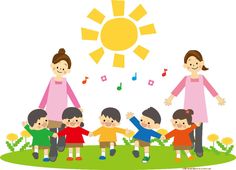  Semana:Lunes 30 al 03 de septiembreSector: Comunicación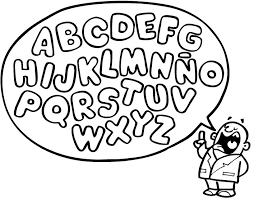 Próximos contenidos:• Trabajar en el libro magia de las palabras las paginas (55, 56 y 57), más guías de armado y desarmado de palabras.Lunes 30 de agosto. Trabajar en el libro magia de las palabras las paginas (58, 59 y 60), más lectura.Martes 31 de agosto.Trabajar en el libro magia de las palabras las paginas (61, 62 y 63) más guía para transcribir palabras.Miércoles 01 de septiembre.Trabajar en el libro magia de las palabras las paginas (64, 65, 66 y 67).Viernes 03 de septiembre.Sector: Matemáticas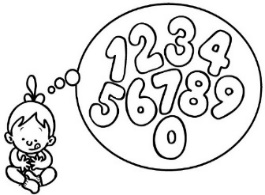 Próximos contenidos: Evaluaciones•	Conocer gráficos, mostrar PPT más guías de trabajo.Lunes 30 de agosto.Actividad con material concreto, confección de una regla para trabajar en medición, con hoja de registro.Materiales:Lápices de coloresTijerasHoja de blockTener dibujada una regla de 20 cm en una hoja de oficioMartes 31 de agosto.Medición con manos y pies, más hoja de registro.Miércoles 01 de septiembre.Conocer cuerpos, volumen y peso, se mostrará PPT más guías de trabajo.Viernes 03 de septiembre.Sector: Historia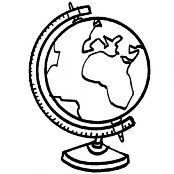 Próximos contenidos: “Importantes de Chile”• GABRIEL MISTRAL-Se mostrará PPT de presentación más lamina de trabajo y memorizar poema.Jueves 02 de septiembre.Sector: Ciencias Naturales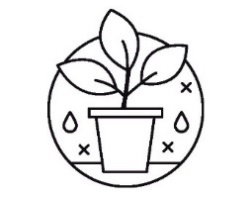 Próximos contenidos:“Características de la flora y fauna de Chile”Se mostrará PPT más actividad en cuaderno de ciencias.Lunes 30 de agosto.Talleres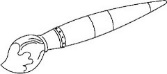 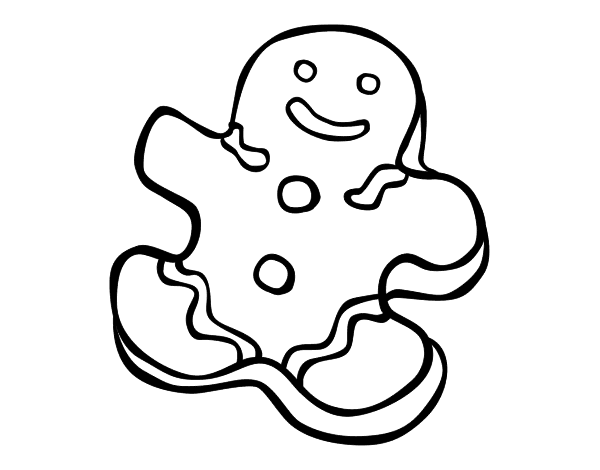 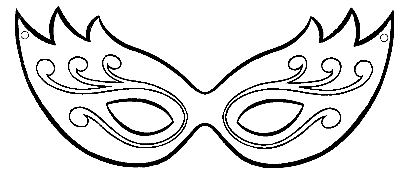 “Juegos típicos” Se mostrará PPT más preguntas y actividad didáctica (yincana).Materiales:-un plato plástico-harina-frugelette (3)-una cuchara sopera-una pelota de ping pong- un globoMiércoles 01 de septiembre.Confección de juego típico (emboque)Materiales:-embace de yogurt-pegamento-tapa de bebida-tijeras-pitilla o lana- papel lustreViernes 03 de septiembre.